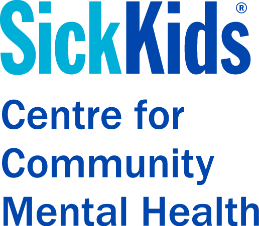 Sickkids Centre for Community Mental Health is a Children’s Mental Health Centre serving children and their families in Toronto.  Families come to the centre either through referral from the community, or by self‐referral. Residents placed at the Centre will have experience in the assessment and treatment (individual, family and group) of children, adolescents and their families (0 to 18 years).  The Centre is also a training site for Social Work and Psychology trainees.Clinics are multidisciplinary and primarily organized by age. Residents can have the opportunity to be on one of the infant and preschool assessment and treatment teams, a school‐age assessment team, as well as the adolescent assessment team. All of these teams are live supervised via a one‐way mirror. For those interested, there are opportunities to work on the adolescent residential unit as well. The residential unit is a unique, clinical opportunity to be exposed to seriously troubled adolescents and their families, as part of a multi‐disciplinary team.In terms of specialty clinics, residents will all have the opportunity to attend the Trauma Assessment and Treatment team, which meets weekly on Thursday afternoons. As well there is a Migration Team, which provides consultation to the centre for clients who are new to Canada and where the children are presenting with psychiatric symptoms. Interested residents can participate on this team, which meets on Thursday mornings. Finally, residents are encouraged to participate in medical student teaching.  In addition, residents will all have the opportunity to attend the Neuro-psychiatry clinic at The Possibilities Clinic with Dr. Michelle Pearce. There the focus is on the diagnosis and management of tic disorders, including Tourette’s Syndrome, as well as ADHD, OCD, and some pervasive developmental delay. Grand Rounds:Grand rounds are offered once per month. In addition to this venue, residents will also have the opportunity to present at the Divisional Child Psychiatry Grand Rounds offered through telelink.Psychotherapy:The following modalities are offered on‐site, with supervisors listed beside each modality.CBT Family therapy (live supervision)Infant and Preschool teams offer dyadic and familial interventions for this populationIndividual adolescent psychodynamic therapyPlay therapy IPTIntegrative Adult Individual, psychodynamicResearch:There are a number of ongoing research projects for example in the areas of language development, Watch Wait and Wonder, Reflective Family Play, as well as a Program Evaluation team at our Sheppard Site.Seminars:Residents can attend one of the following seminars offered on site:Family TherapyGroup TherapyPlay TherapyInfant and Preschool Mental HealthIntegrative Individual Psychotherapy with Children & Adolescent Supervision:In addition to live supervision provided on the assessment teams, residents will have the following supervisors assigned:Primary supervisor, who will supervise new consultations, any on site psychotherapies, as well psychopharmacology consultations and treatments. Child CBT supervision – this supervision will typically be done in group format.Family Therapy supervision – is all done liveSupervisors ‐ Drs. Susan Dundas, Marshall Korenblum, Helen O'Halpin, Michelle Pearce, Diane Philipp, Priya Raju, Debra Stein, and Therese Zarb.Drs. Art Caspary, Lorne Sugar, Dina Lafoyiannis, and Susan Yabsley from psychology, as well as our social work supervisors, Christie Hayos, and Erica Watson, are also available for supervision and teaching.Teaching:Residents will have the opportunity to participate in medical student teaching offered at the centre.SickKids Centre for Community Mental Health440 Jarvis Street Toronto, ON M4Y 2H4Tel: 416-924-1164, ext. 3330Fax:  416-924-8208           Dr. Diane Philipp, Site Coordinator                    E-mail:  dphilipp@sickkidscmh.ca                                              Tel:  416-924 1164 x 3330Suventhini Thamotharampillai, Education Coordinator     E-mail:  sthamotharampillai@sickkidscmh.caTel: 416-924-1164 x 4243